ПРАВИТЕЛЬСТВО РЕСПУБЛИКИ МОРДОВИЯПОСТАНОВЛЕНИЕот 18 января 2010 г. N 1ВОПРОСЫ МИНИСТЕРСТВА ЛЕСНОГО, ОХОТНИЧЬЕГО ХОЗЯЙСТВАИ ПРИРОДОПОЛЬЗОВАНИЯ РЕСПУБЛИКИ МОРДОВИЯВо исполнение пункта 4 Указа Главы Республики Мордовия от 31 декабря 2009 г. N 276-УГ "О внесении изменений в структуру исполнительных органов государственной власти Республики Мордовия" Правительство Республики Мордовия постановляет:1. Утвердить прилагаемое Положение о Министерстве лесного, охотничьего хозяйства и природопользования Республики Мордовия.2. Признать утратившими силу:постановление Правительства Республики Мордовия от 1 сентября 2005 г. N 344 "Вопросы Министерства природных ресурсов Республики Мордовия";постановление Правительства Республики Мордовия от 22 мая 2006 г. N 199 "О внесении изменений в постановление Правительства Республики Мордовия от 1 сентября 2005 г. N 344";пункт 1 постановления Правительства Республики Мордовия от 25 декабря 2006 г. N 563 "О внесении изменений в Положение о Министерстве природных ресурсов Республики Мордовия";пункт 1 постановления Правительства Республики Мордовия от 4 июня 2007 г. N 245 "О внесении изменений в Положение о Министерстве природных ресурсов Республики Мордовия";пункт 13 постановления Правительства Республики Мордовия от 28 сентября 2007 г. N 439 "О внесении изменений в некоторые постановления Правительства Республики Мордовия";постановление Правительства Республики Мордовия от 5 декабря 2007 г. N 548 "О признании утратившими силу некоторых постановлений Правительства Республики Мордовия";постановление Правительства Республики Мордовия от 24 января 2008 г. N 15 "Вопросы Республиканской службы Республики Мордовия по охране, контролю и регулированию использования объектов животного мира и среды их обитания";абзац утратил силу. - Постановление Правительства РМ от 17.02.2014 N 62;постановление Правительства Республики Мордовия от 2 июня 2008 г. N 234 "О внесении изменения в Положение о Республиканской службе Республики Мордовия по охране, контролю и регулированию использования объектов животного мира и среды их обитания";постановление Правительства Республики Мордовия от 22 декабря 2008 г. N 585 "О внесении изменений в Положение о Министерстве природных ресурсов Республики Мордовия";пункт 1 постановления Правительства Республики Мордовия от 6 апреля 2009 г. N 132 "О внесении изменений в некоторые постановления Правительства Республики Мордовия";пункт 2 постановления Правительства Республики Мордовия от 6 апреля 2009 г. N 133 "Об утверждении Порядка добычи собственниками земельных участков, землепользователями, землевладельцами и арендаторами земельных участков общераспространенных полезных ископаемых в Республике Мордовия и внесении изменений в постановление Правительства Республики Мордовия";пункт 5 постановления Правительства Республики Мордовия от 6 апреля 2009 г. N 134 "О внесении изменений в некоторые постановления Правительства Республики Мордовия";постановление Правительства Республики Мордовия от 24 августа 2009 г. N 376 "О внесении изменения в подпункт 23 пункта 8 Положения о Министерстве природных ресурсов Республики Мордовия".3. Настоящее постановление вступает в силу со дня его официального опубликования.Председатель ПравительстваРеспублики МордовияВ.ВОЛКОВУтвержденопостановлением ПравительстваРеспублики Мордовияот 18 января 2010 г. N 1ПОЛОЖЕНИЕО МИНИСТЕРСТВЕ ЛЕСНОГО, ОХОТНИЧЬЕГО ХОЗЯЙСТВАИ ПРИРОДОПОЛЬЗОВАНИЯ РЕСПУБЛИКИ МОРДОВИЯГлава 1. ОБЩИЕ ПОЛОЖЕНИЯ1. Министерство лесного, охотничьего хозяйства и природопользования Республики Мордовия является исполнительным органом государственной власти Республики Мордовия, осуществляющим государственное регулирование в области изучения, использования, воспроизводства и охраны лесов, недр, водных ресурсов, объектов животного мира, атмосферного воздуха (далее - природные объекты и ресурсы) и координирующим деятельность иных исполнительных органов государственной власти Республики Мордовия в этой области.Министерство лесного, охотничьего хозяйства и природопользования Республики Мордовия является правопреемником Министерства природных ресурсов Республики Мордовия и Республиканской службы Республики Мордовия по охране, контролю и регулированию использования объектов животного мира и среды их обитания.2. Министерство лесного, охотничьего хозяйства и природопользования Республики Мордовия (далее - Министерство) в своей деятельности руководствуется Конституцией Российской Федерации, федеральными законами, указами и распоряжениями Президента Российской Федерации, постановлениями и распоряжениями Правительства Российской Федерации и иными правовыми актами Российской Федерации, Конституцией Республики Мордовия, законами Республики Мордовия, указами и распоряжениями Главы Республики Мордовия, постановлениями и распоряжениями Правительства Республики Мордовия и иными правовыми актами Республики Мордовия, а также настоящим Положением.3. Министерство осуществляет свою деятельность во взаимодействии с соответствующими федеральными органами исполнительной власти, республиканскими органами исполнительной власти, органами местного самоуправления, общественными объединениями, организациями и их объединениями независимо от формы собственности.4. Министерство является юридическим лицом, имеет печать с изображением Государственного герба Республики Мордовия и со своим наименованием на русском и мордовском (мокша и эрзя) языках, а также соответствующие бланки и штампы.5. Полное наименование Министерства - Министерство лесного, охотничьего хозяйства и природопользования Республики Мордовия.Сокращенное наименование Министерства - Минлесхоз Республики Мордовия.Почтовый адрес Министерства: 430005, г. Саранск, ул. Коммунистическая, д. 50.(в ред. постановления Правительства РМ от 29.03.2010 N 103)6. Расходы на содержание аппарата Министерства осуществляются за счет средств, предусмотренных в республиканском бюджете Республики Мордовия на содержание органов исполнительной власти Республики Мордовия, а также за счет средств субвенций из федерального бюджета, предоставляемых на осуществление переданных полномочий.7. Имущество Министерства является государственной собственностью Республики Мордовия и закрепляется за ним на праве оперативного управления.Глава 2. ПОЛНОМОЧИЯ8. Министерство осуществляет следующие полномочия:1) принимает участие в разработке и реализации основных направлений государственной политики в области изучения, воспроизводства, использования и охраны природных объектов и ресурсов, окружающей среды, обращения с отходами, безопасности гидротехнических сооружений, охраны и использования объектов животного мира и среды их обитания на территории Республики Мордовия;2) участвует в разработке проектов законов и иных нормативных правовых актов Республики Мордовия в области изучения, воспроизводства, использования и охраны природных объектов и ресурсов, окружающей среды, экологической экспертизы, обращения с отходами, безопасности гидротехнических сооружений, охраны и использования объектов животного мира и среды их обитания на территории Республики Мордовия, а также осуществляет контроль за их исполнением;3) участвует в реализации на территории Республики Мордовия федеральных государственных и целевых программ, разрабатывает и реализует в установленном порядке республиканские государственные и целевые программы, ведомственные целевые программы в области изучения, воспроизводства, рационального использования и охраны окружающей среды и природопользования, безопасности гидротехнических сооружений, в том числе гидротехнических сооружений, которые не имеют собственника или собственник которых неизвестен либо от права собственности на которые собственник отказался;(в ред. постановлений Правительства РМ от 28.10.2013 N 485, от 06.05.2015 N 239)4) участвует в разработке проектов международных соглашений и договоров об осуществлении сотрудничества в области изучения, воспроизводства, использования и охраны природных объектов и ресурсов, окружающей среды, охраны и использования объектов животного мира и среды их обитания на территории Республики Мордовия, принимает участие в их реализации;5) обеспечивает приоритет целей и задач по содействию развитию конкуренции в установленной сфере деятельности;(пп. 5 введен постановлением Правительства РМ от 20.09.2018 N 479)6) разрабатывает и реализует меры, направленные на содействие достижению целей и задач по развитию конкуренции на товарных рынках в соответствующих сферах деятельности на территории Республики Мордовия;(пп. 6 введен постановлением Правительства РМ от 20.09.2018 N 479)5) - 6) утратили силу с 1 января 2016 года. - Постановление Правительства РМ от 04.12.2015 N 683;7) участвует в порядке, установленном нормативными правовыми актами Российской Федерации, в осуществлении государственного экологического мониторинга (государственного мониторинга окружающей среды) с правом формирования и обеспечения функционирования территориальных систем наблюдения за состоянием окружающей среды на территории Республики Мордовия, являющихся частью единой системы государственного экологического мониторинга (государственного мониторинга окружающей среды);(пп. 7 в ред. постановления Правительства РМ от 08.04.2016 N 204)8) осуществляет функции государственного заказчика при осуществлении закупок товаров, работ, услуг для обеспечения государственных нужд Республики Мордовия в установленной сфере деятельности;(пп. 8 в ред. постановления Правительства РМ от 04.12.2015 N 683)9) осуществляет подготовку и издание ежегодного государственного доклада о состоянии и об охране окружающей среды в Республике Мордовия;10) способствует в установленном порядке привлечению инвестиций в природно-ресурсный сектор экономики Республики Мордовия;11) обеспечивает создание и функционирование в Министерстве системы внутреннего обеспечения соответствия требованиям антимонопольного законодательства;(пп. 11 введен постановлением Правительства РМ от 20.09.2018 N 479)11) - 12) утратили силу. - Постановление Правительства РМ от 04.12.2015 N 683;13) организует и проводит научно-практические конференции, семинары и совещания по вопросам природопользования;14) утратил силу. - Постановление Правительства РМ от 04.12.2015 N 683;15) ведет Красную книгу Республики Мордовия;(пп. 15 в ред. постановления Правительства РМ от 04.12.2015 N 683)16) утратил силу. - Постановление Правительства РМ от 04.12.2015 N 683;17) в области особо охраняемых природных территорий:обеспечивает согласование решений о создании особо охраняемых природных территорий регионального значения, об изменении режима их особой охраны с уполномоченным федеральным органом исполнительной власти в области охраны окружающей среды;ведет государственный кадастр особо охраняемых природных территорий регионального и местного значения;осуществляет охрану территорий природных парков и других особо охраняемых природных территорий регионального значения в порядке, предусмотренном нормативными правовыми актами Российской Федерации и Республики Мордовия;вносит предложения Правительству Республики Мордовия для утверждения границ и определения режима особой охраны территорий памятников природы, находящихся в ведении Министерства;осуществляет передачу памятников природы регионального значения и их территорий под охрану соответствующих лиц, в чье ведение они переданы, оформление охранного обязательства и других документов в порядке, предусмотренном нормативными правовыми актами Российской Федерации и Республики Мордовия;утверждает паспорта памятников природы регионального значения;(в ред. постановления Правительства РМ от 14.09.2015 N 530)осуществляет региональный государственный контроль (надзор) в области охраны и использования особо охраняемых природных территорий(в ред. постановления Правительства РМ от 25.04.2022 N 393)вносит предложения Правительству Республики Мордовия для утверждения положений об особо охраняемых природных территориях регионального значения, находящихся в ведении Министерства;(абзац введен постановлением Правительства РМ от 15.11.2021 N 525)(пп. 17 в ред. постановления Правительства РМ от 14.04.2014 N 142)18) - 19) утратили силу. - Постановление Правительства РМ от 08.04.2016 N 204;20) в области лесного хозяйства:предоставляет лесные участки, расположенные в границах земель лесного фонда, в постоянное (бессрочное) пользование, аренду, безвозмездное пользование;заключает договоры купли-продажи лесных насаждений, расположенных на землях лесного фонда;подготавливает, организует и проводит торги на право заключения договоров аренды лесных участков, находящихся в государственной или муниципальной собственности, аукционы на право заключения договоров купли-продажи лесных насаждений;устанавливает сервитуты, публичные сервитуты в отношении лесных участков, расположенных в границах земель лесного фонда;(в ред. постановления Правительства РМ от 19.08.2019 N 347)выдает разрешения на выполнение работ по геологическому изучению недр на землях лесного фонда;осуществляет на землях лесного фонда охрану лесов (в том числе осуществляет меры пожарной безопасности и тушения лесных пожаров, за исключением выполнения взрывных работ в целях локализации и ликвидации лесных пожаров и осуществления мероприятий по искусственному вызыванию осадков в целях тушения лесных пожаров), защиту лесов (за исключением лесозащитного районирования и государственного лесопатологического мониторинга), воспроизводство лесов (за исключением лесосеменного районирования, формирования федерального фонда семян лесных растений и государственного мониторинга воспроизводства лесов), лесоразведение;абзац утратил силу. - Постановление Правительства РМ от 25.04.2022 N 393;осуществляет проектирование лесных участков на землях лесного фонда;организует разработку лесного плана Республики Мордовия, организует разработку и утверждает лесохозяйственные регламенты, а также проводит государственную экспертизу проектов освоения лесов;абзац утратил силу с 1 января 2023 года. - Постановление Правительства РМ от 15.11.2021 N 525;осуществляет федеральный государственный лесной контроль (надзор) на землях лесного фонда;(в ред. постановления Правительства РМ от 25.04.2022 N 393)устанавливает перечень должностных лиц, осуществляющих федеральный государственный лесной надзор (лесную охрану);вносит в государственный лесной реестр сведения о характеристиках древесины, заготовленной гражданами для собственных нужд на землях лесного фонда;(в ред. постановления Правительства РМ от 15.11.2021 N 525)предоставляет лесные участки, расположенные на земельных участках, находящихся в собственности Республики Мордовия, а также на землях особо охраняемых природных территорий регионального значения, в постоянное (бессрочное) пользование, аренду, безвозмездное пользование;заключает договоры купли-продажи лесных насаждений, расположенных на земельных участках, находящихся в собственности Республики Мордовия, а также на землях особо охраняемых природных территорий регионального значения;подготавливает, организует и проводит торги на право заключения договоров аренды лесных участков, расположенных на земельных участках, находящихся в собственности Республики Мордовия, а также на землях особо охраняемых природных территорий регионального значения, аукционов на право заключения договоров купли-продажи лесных насаждений на указанных земельных участках;устанавливает сервитуты, публичные сервитуты в отношении лесных участков, расположенных на земельных участках, находящихся в собственности Республики Мордовия, а также на землях особо охраняемых природных территорий регионального значения;(в ред. постановления Правительства РМ от 19.08.2019 N 347)разрабатывает и утверждает планы тушения лесных пожаров в отношении лесов, расположенных на земельных участках, находящихся в собственности Республики Мордовия;абзац утратил силу с 1 июля 2019 года. - Постановление Правительства РМ от 20.05.2019 N 242;выдает разрешения на выполнение работ по геологическому изучению недр в лесах, расположенных на земельных участках, находящихся в собственности Республики Мордовия, а также на землях особо охраняемых природных территорий регионального значения;осуществляет охрану лесов, расположенных на земельных участках, находящихся в собственности Республики Мордовия, а также на землях особо охраняемых природных территорий регионального значения (в том числе осуществления мер пожарной безопасности и тушения лесных пожаров, за исключением выполнения взрывных работ в целях локализации и ликвидации лесных пожаров и осуществления мероприятий по искусственному вызыванию осадков в целях тушения лесных пожаров), защиту лесов (за исключением лесозащитного районирования и государственного лесопатологического мониторинга), воспроизводство лесов (за исключением лесосеменного районирования, формирования федерального фонда семян лесных растений и государственного мониторинга воспроизводства лесов), лесоразведение;организует проведение в лесах, расположенных на земельных участках, находящихся в собственности Республики Мордовия, а также на землях особо охраняемых природных территорий регионального значения лесоустройства, за исключением случаев, предусмотренных Лесным кодексом Российской Федерации;организует проектирование лесных участков, расположенных на земельных участках, находящихся в собственности Республики Мордовия, а также на землях особо охраняемых природных территорий регионального значения;представляет в уполномоченный федеральный орган исполнительной власти данные о пожарной опасности в лесах и лесных пожарах на территории Республики Мордовия;осуществляет учет древесины, заготовленной гражданами для собственных нужд в лесах, расположенных на лесных участках, находящихся в собственности Республики Мордовия, в том числе на землях особо охраняемых природных территорий регионального значения;устанавливает коэффициент для определения расходов на обеспечение проведения мероприятий по охране, защите, воспроизводству лесов, применяемого при расчете платы по договору купли-продажи лесных насаждений, заключаемому с субъектами малого и среднего предпринимательства в соответствии с частью 4 статьи 29.1 Лесного кодекса Российской Федерации;принимает решения об ограничении пребывания граждан в лесах, расположенных на земельных участках, находящихся в собственности Республики Мордовия, и лесах, расположенных на землях особо охраняемых природных территорий регионального значения, и въезда в них транспортных средств, проведения в лесах определенных видов работ в целях обеспечения пожарной безопасности или санитарной безопасности в порядке, установленном уполномоченным федеральным органом исполнительной власти;устанавливает значения целевых показателей критериев оценки инвестиционных проектов в области освоения лесов;подготавливает документы по принятию Правительством Республики Мордовия решений об отнесении лесов к лесам, расположенным в лесопарковых зонах, лесам, расположенным в зеленых зонах;(абзац введен постановлением Правительства РМ от 20.05.2019 N 242)подготавливает документы по определению Правительством Республики Мордовия функциональных зон в лесопарковых зонах, в которых расположены леса, установлению и изменению площади и границ земель, на которых расположены леса, указанные в пунктах 3 и 4 части 1 статьи 114 Лесного кодекса Российской Федерации;(абзац введен постановлением Правительства РМ от 20.05.2019 N 242)принимает решения об осуществлении выборочных рубок и сплошных рубок лесных насаждений без предоставления лесных участков в случае проведения мероприятий по ликвидации чрезвычайной ситуации, возникшей в результате лесных пожаров, на лесных участках, расположенных в границах территории, признанной зоной чрезвычайной ситуации;(абзац введен постановлением Правительства РМ от 19.08.2019 N 347)согласовывает документацию по планировке территории, подготовленную применительно к землям лесного фонда в соответствии с частью 12.3 статьи 45 Градостроительного кодекса Российской Федерации;(абзац введен постановлением Правительства РМ от 19.08.2019 N 347)выдает разрешения на использование земель или земельного участка, находящихся в государственной собственности, расположенных на землях лесного фонда на территории Республики Мордовия, в целях, предусмотренных пунктом 1 статьи 39.34 Земельного кодекса Российской Федерации;(абзац введен постановлением Правительства РМ от 19.08.2019 N 347)направляет в федеральный орган исполнительной власти, уполномоченный на ведение реестра недобросовестных арендаторов лесных участков и покупателей лесных насаждений, информацию, предусмотренную частью 3 статьи 98.1 Лесного кодекса Российской Федерации;(абзац введен постановлением Правительства РМ от 15.11.2021 N 525)осуществляет мероприятия по лесоустройству в отношении лесов и лесных участков, находящихся в собственности Республики Мордовия, принятие решений о создании, об упразднении лесничеств, создаваемых в их составе участковых лесничеств, расположенных на землях, указанных в пункте 4 части 2 статьи 23 Лесного кодекса Российской Федерации (в отношении особо охраняемых природных территорий регионального значения), установлении и изменении их границ;(абзац введен постановлением Правительства РМ от 25.04.2022 N 393)исполняет полномочия заинтересованного органа, указанного в Положении о подготовке и утверждении перечня приоритетных инвестиционных проектов в области освоения лесов, утвержденном постановлением Правительства Российской Федерации от 23 февраля 2018 г. N 190, за исключением пункта 27 данного Положения;(абзац введен постановлением Правительства РМ от 25.04.2022 N 393)образует лесные участки в соответствии со статьей 4.7 Федерального закона от 4 декабря 2006 г. N 201-ФЗ "О введении в действие Лесного кодекса Российской Федерации", в том числе указывает при этом в решении о предварительном согласовании их предоставления категорию земель, не являющихся землями лесного фонда, исходя из сведений Единого государственного реестра недвижимости о разрешенном использовании объекта недвижимого имущества, который расположен на таком лесном участке, а также с учетом документов территориального планирования, документации по планировке территории;(абзац введен постановлением Правительства РМ от 25.04.2022 N 393)осуществляет лесную охрану(абзац введен постановлением Правительства РМ от 25.04.2022 N 393)(пп. 20 в ред. постановления Правительства РМ от 14.12.2018 N 585)20-1) в области устранения противоречий в сведениях государственных реестров и установления принадлежности земельного участка к определенной категории земель:осуществляет согласование схемы расположения земельного участка на кадастровом плане территории при образовании земельного участка из земель, находящихся в государственной собственности;для уточнения границ земельного участка вносит в Единый государственный реестр недвижимости сведения о местоположении границ ранее учтенных лесных участков;исключает из государственного лесного реестра сведения о лесных участках в случаях, установленных федеральным законодательством;подает заявления о государственном кадастровом учете, в том числе при уточнении границ земельных участков, и (или) государственной регистрация прав на земельные участки, являющиеся в соответствии с лесным законодательством лесными участками в составе земель лесного фонда;представляет в орган регистрации прав на недвижимое имущество предложения об устранении противоречий, содержащихся в Едином государственном реестре недвижимости сведениях о лесных участках, при поступлении решения о необходимости исправления реестровой ошибки в отношении пересекающихся лесных участков;приводит сведения государственного лесного реестра в соответствие со сведениями Единого государственного реестра недвижимости, в том числе в части сведений об особо охраняемых природных территориях, территориях объектов культурного наследия, расположенных на землях лесного фонда, о границах таких территорий и об ограничениях по использованию лесных участков, расположенных в указанных границах;(пп. 20-1 введен постановлением Правительства РМ от 15.01.2018 N 6)21) в области охраны, контроля и регулирования использования объектов животного мира и среды их обитания:осуществляет охрану и воспроизводство объектов животного мира, за исключением объектов животного мира, находящихся на особо охраняемых природных территориях федерального значения, а также охрану среды обитания указанных объектов животного мира;готовит предложения для установления Главой Республики Мордовия в порядке, предусмотренном федеральным законодательством, объемов (лимитов) изъятия объектов животного мира, за исключением объемов (лимитов) в отношении объектов животного мира, находящихся на особо охраняемых природных территориях федерального значения;(в ред. постановления Правительства РМ от 14.04.2014 N 142)регулирует численность объектов животного мира, в том числе охотничьих ресурсов, за исключением объектов животного мира, том числе охотничьих ресурсов, находящихся на особо охраняемых природных территориях федерального значения, в порядке, установленном федеральными органами исполнительной власти, осуществляющими функции по выработке государственной политики и нормативно-правовому регулированию в сфере охраны и использования объектов животного мира и среды их обитания;организует установление на территории Республики Мордовия ограничений пользования животным миром, за исключением ограничений охоты и рыболовства, ограничений пользования животным миром на особо охраняемых природных территориях федерального значения, а также на иных землях в случаях, предусмотренных федеральными законами;(в ред. постановления Правительства РМ от 25.04.2022 N 393)ведет государственный мониторинг и государственный кадастр объектов животного мира в пределах Республики Мордовия, за исключением объектов животного мира, находящихся на особо охраняемых природных территориях федерального значения, а также на иных землях в случаях, предусмотренных федеральными законами, и государственного кадастра объектов животного мира, занесенных в Красную книгу Российской Федерации;(в ред. постановления Правительства РМ от 25.04.2022 N 393)абзац исключен с 1 апреля 2010 года. - Постановление Правительства РМ от 29.03.2010 N 103;выдает разрешения на содержание и разведение объектов животного мира, в том числе отнесенных к охотничьим ресурсам, в полувольных условиях и искусственно созданной среде обитания (за исключением объектов животного мира, занесенных в Красную книгу Российской Федерации), за исключением разрешений на содержание и разведение объектов животного мира в полувольных условиях и искусственно созданной среде обитания, находящихся на особо охраняемых природных территориях федерального значения;(в ред. постановления Правительства РМ от 13.04.2020 N 221)абзацы восьмой - девятый исключены. - Постановление Правительства РМ от 17.09.2012 N 342;организует и регулирует промышленное, любительское и спортивное рыболовство, за исключением особо охраняемых природных территорий федерального значения, а также водных биологических ресурсов внутренних вод, занесенных в Красную книгу Российской Федерации, анадромных и катадромных видов рыб, трансграничных видов рыб, в том числе предоставляет рыбопромысловые участки;(в ред. постановления Правительства РМ от 14.04.2014 N 142)осуществляет охрану водных биологических ресурсов на внутренних водных объектах, за исключением особо охраняемых природных территорий федерального значения и пограничных зон, а также водных биологических ресурсов внутренних вод, занесенных в Красную книгу Российской Федерации, анадромных и катадромных видов рыб, трансграничных видов рыб и других водных животных, перечни которых утверждаются федеральным органом исполнительной власти, осуществляющим функции по выработке государственной политики и нормативно-правовому регулированию в сфере охраны и использования объектов животного мира и среды их обитания;(в ред. постановления Правительства РМ от 17.02.2014 N 62)осуществляет меры по воспроизводству объектов животного мира и восстановлению среды их обитания, нарушенных в результате стихийных бедствий и по иным причинам, за исключением объектов животного мира и среды их обитания, находящихся на особо охраняемых природных территориях федерального значения;абзац исключен. - Постановление Правительства РМ от 17.09.2012 N 342;устанавливает перечень профессий, занятие которыми дает право на приобретение охотничьего огнестрельного оружия с нарезным стволом;(абзац введен постановлением Правительства РМ от 03.10.2011 N 361)осуществляет федеральный государственный надзор в области охраны и использования объектов животного мира и среды их обитания на территории Республики Мордовия, за исключением объектов животного мира и среды их обитания, находящихся на особо охраняемых природных территориях федерального значения, расположенных на территории Республики Мордовия;(абзац введен постановлением Правительства РМ от 08.04.2016 N 204)21-1) в области охоты и сохранения охотничьих ресурсов:организует и осуществляет сохранение и использование охотничьих ресурсов и среды их обитания, за исключением охотничьих ресурсов, находящихся на особо охраняемых природных территориях федерального значения;готовит предложения для установления Главой Республики Мордовия в порядке, предусмотренном федеральным законодательством, лимитов добычи охотничьих ресурсов и квоты их добычи, за исключением таких лимитов и квот в отношении охотничьих ресурсов, находящихся на особо охраняемых природных территориях федерального значения;регулирует численность охотничьих ресурсов, за исключением охотничьих ресурсов, находящихся на особо охраняемых природных территориях федерального значения;готовит предложения Главе Республики Мордовия по определению видов разрешенной охоты и ограничений охоты в охотничьих угодьях на территории Республики Мордовия, за исключением особо охраняемых природных территорий федерального значения;(в ред. постановления Правительства РМ от 25.04.2022 N 393)ведет государственный охотхозяйственный реестр на территории Республики Мордовия и осуществляет государственный мониторинг охотничьих ресурсов и среды их обитания на территории Республики Мордовия, за исключением охотничьих ресурсов, находящихся на особо охраняемых природных территориях федерального значения;(в ред. постановления Правительства РМ от 25.04.2022 N 393)заключает охотхозяйственные соглашения (в том числе организует и проводит аукционы на право заключения таких соглашений, выдает разрешения на добычу охотничьих ресурсов в общедоступных охотничьих угодьях, за исключением охотничьих ресурсов, находящихся на особо охраняемых природных территориях федерального значения, а также занесенных в Красную книгу Российской Федерации);выдает разрешения на содержание и разведение охотничьих ресурсов в полувольных условиях и искусственно созданной среде обитания (кроме охотничьих ресурсов, занесенных в Красную книгу Российской Федерации), за исключением разрешений на содержание и разведение охотничьих ресурсов, находящихся на особо охраняемых природных территориях федерального значения, в полувольных условиях и искусственно созданной среде обитания;осуществляет контроль за использованием капканов и других устройств, используемых при осуществлении охоты;абзац исключен. - Постановление Правительства РМ от 03.10.2011 N 361;осуществляет контроль за оборотом продукции охоты;(в ред. постановления Правительства РМ от 17.09.2012 N 342)разрабатывает схему размещения, использования и охраны охотничьих угодий на территории Республики Мордовия;разрабатывает и утверждает нормы допустимой добычи охотничьих ресурсов, в отношении которых не устанавливается лимит добычи, и нормы пропускной способности охотничьих угодий;выдает и аннулирует охотничьи билеты в порядке, установленном уполномоченным федеральным органом исполнительной власти;разрабатывает перечень охотничьих ресурсов, в отношении которых допускается осуществление промысловой охоты;готовит и представляет в соответствующие федеральные органы исполнительной власти ежеквартальные отчеты о расходовании предоставленных субвенций, о достижении целевых прогнозных показателей в случае их установления, экземпляры нормативных правовых актов, принимаемых органами государственной власти Республики Мордовия по вопросам осуществления переданных полномочий, а также иные документы и информацию, необходимые для осуществления контроля и надзора за полнотой и качеством осуществления переданных полномочий;обеспечивает изготовление удостоверений и нагрудных знаков производственных охотничьих инспекторов по образцам, установленным уполномоченным федеральным органом исполнительной власти;(абзац введен постановлением Правительства РМ от 28.10.2013 N 485)выдает и производит замену удостоверений и нагрудных знаков производственных охотничьих инспекторов, аннулирование таких удостоверений в порядке, установленном уполномоченным федеральным органом исполнительной власти;(абзац введен постановлением Правительства РМ от 28.10.2013 N 485)проводит проверку знания требований к кандидату в производственные охотничьи инспектора в порядке, установленном уполномоченным федеральным органом исполнительной власти;(абзац введен постановлением Правительства РМ от 28.10.2013 N 485)отстраняет производственных охотничьих инспекторов от осуществления производственного охотничьего контроля в порядке, установленном уполномоченным федеральным органом исполнительной власти;(абзац введен постановлением Правительства РМ от 28.10.2013 N 485)осуществляет федеральный государственный охотничий контроль (надзор) на территории Республики Мордовия, за исключением особо охраняемых природных территорий федерального значения;(в ред. постановления Правительства РМ от 25.04.2022 N 393)предъявляет иски физическим и юридическим лицам о взыскании средств в счет возмещения ущерба, нанесенного охотничьим ресурсам вследствие нарушения законодательства Российской Федерации в области охоты и сохранения охотничьих ресурсов;(абзац введен постановлением Правительства РМ от 08.04.2016 N 204)направляет в федеральный орган исполнительной власти, уполномоченный на ведение реестра недобросовестных лиц, заключивших охотхозяйственные соглашения, и участников аукциона на право заключения охотхозяйственного соглашения, информацию, предусмотренную частью 3 статьи 37.1 Федерального закона от 24 июля 2009 г. N 209-ФЗ "Об охоте и о сохранении охотничьих ресурсов и о внесении изменений в отдельные законодательные акты Российской Федерации";(абзац введен постановлением Правительства РМ от 25.04.2022 N 393)(пп. 21-1 введен постановлением Правительства РМ от 29.03.2010 N 103)21-2) в области рыболовства и сохранения водных биологических ресурсов:определяет границы рыболовных участков на территории Республики Мордовия в соответствии с требованиями Водного кодекса Российской Федерации в порядке, установленном Правительством Российской Федерации;утверждает перечень рыболовных участков на территории Республики Мордовия по согласованию с федеральным органом исполнительной власти в области рыболовства;формирует комиссию по определению границ рыболовных участков на территории Республики Мордовия в порядке, установленном Правительством Российской Федерации, а также определяет порядок деятельности данной комиссии;принимает решение о проведении конкурса на право заключения договора пользования рыболовным участком для организации любительского и промышленного рыболовства, а также организует и проводит данные конкурсы в порядке, установленном Правительством Российской Федерации;формирует комиссии по проведению конкурса на право заключения договора пользования рыболовным участком для организации любительского и промышленного рыболовства, определяет порядок ее деятельности и утверждает состав данной комиссии;осуществляет подготовку и заключение договора пользования рыболовным участком для организации любительского и промышленного рыболовства, право на заключение которого приобретается по результатам конкурса на право заключения договора в соответствии с формой примерного договора, утвержденной Правительством Российской Федерации;(пп. 21-2 в ред. постановления Правительства РМ от 25.04.2022 N 393)21-3) в области аквакультуры (рыбоводства):определяет границы рыбоводных участков на территории Республики Мордовия;создает комиссию по определению границ рыбоводных участков на территории Республики Мордовия;(пп. 21-3 введен постановлением Правительства РМ от 14.09.2015 N 530)22) в области недропользования:принимает участие в разработке и реализации государственных программ геологического изучения недр, развития и освоения минерально-сырьевой базы Российской Федерации;принимает участие в разработке и реализации территориальных программ развития и использования минерально-сырьевой базы;принимает решение о создании и ведении фонда геологической информации Республики Мордовия, устанавливает порядок и условия использования геологической информации о недрах, обладателем которой является Республики Мордовия;распоряжается геологической информацией, полученной за счет средств республиканского бюджета Республики Мордовия и соответствующих местных бюджетов;проводит государственную экспертизу запасов полезных ископаемых и подземных вод, геологической информации о предоставляемых в пользование участках недр местного значения, а также запасов общераспространенных полезных ископаемых и запасов подземных вод, которые используются для целей питьевого водоснабжения или технического водоснабжения и объем добычи которых составляет не более 500 кубических метров в сутки;составляет и ведет территориальный баланс запасов и кадастров месторождений и проявлений общераспространенных полезных ископаемых, а также осуществляет учет участков недр, используемых для строительства подземных сооружений, не связанных с добычей полезных ископаемых;разрабатывает предложения по распоряжению совместно с федеральными органами государственной власти государственным фондом недр на территории Республики Мордовия, и предоставляет права пользования участками недр местного значения;разрабатывает и утверждает совместно с федеральным органом управления государственным фондом недр региональный перечень полезных ископаемых Республики Мордовия, относимых к общераспространенным полезным ископаемым;разрабатывает порядок предоставления участков недр местного значения в пользование для геологического изучения общераспространенных полезных ископаемых, разведки и добычи общераспространенных полезных ископаемых или для осуществления по совмещенной лицензии их геологического изучения, разведки и добычи, для геологического изучения в целях поисков и оценки подземных вод, для добычи подземных вод или для геологического изучения в целях поисков и оценки подземных вод и их добычи, а также в целях, не связанных с добычей полезных ископаемых;определяет условия пользования участками недр местного значения;принимает участие в работе комиссии, создаваемой федеральным органом управления государственным фондом недр для рассмотрения заявок о предоставлении права пользования участками недр:в целях геологического изучения недр, за исключением недр на участках недр федерального значения и участков недр местного значения;при установлении факта открытия месторождения полезных ископаемых на участке недр пользователем недр, проводившим работы по геологическому изучению недр такого участка для разведки и добычи полезных ископаемых открытого месторождения, за исключением участка недр федерального значения, участка недр, который отнесен к участкам недр федерального значения в результате открытия месторождения полезных ископаемых и проведения работ по геологическому изучению недр в соответствии с государственным контрактом и участков недр местного значения;для разведки и добычи подземных вод, используемых для целей питьевого водоснабжения или технического водоснабжения, на участках недр, не отнесенных к участкам недр местного значения, или для осуществления геологического изучения участков недр, не отнесенных к участкам недр местного значения, в целях поисков и оценки подземных вод, используемых для целей питьевого водоснабжения или технического водоснабжения, или для геологического изучения участков недр в целях поисков и оценки подземных вод, используемых для целей питьевого водоснабжения или технического водоснабжения, их разведки и добычи на участках недр, не отнесенных к участкам недр местного значения, осуществляемых по совмещенной лицензии;для строительства нефте- и газохранилищ в пластах горных пород и эксплуатации таких нефте- и газохранилищ, размещения отходов производства и потребления, размещения в пластах горных пород попутных вод, вод, использованных пользователями недр для собственных производственных и технологических нужд при разведке и добыче углеводородного сырья, вод, образующихся у пользователей недр, осуществляющих разведку и добычу, а также первичную переработку калийных и магниевых солей;для образования особо охраняемых геологических объектов;принимает согласованное с территориальным органом федерального органа управления государственным фондом недр решение о предоставлении права пользования участками недр для целей сбора минералогических, палеонтологических и других геологических коллекционных материалов;принимает решения о:предоставлении по результатам аукциона права пользования участком недр местного значения, включенным в утвержденный перечень участков недр местного значения в Республике Мордовия, для разведки и добычи общераспространенных полезных ископаемых или для геологического изучения, разведки и добычи общераспространенных полезных ископаемых;предоставлении права пользования участком недр местного значения, для строительства и эксплуатации подземных сооружений местного и регионального значения, не связанных с добычей полезных ископаемых;предоставлении права пользования участком недр местного значения, содержащим месторождение общераспространенных полезных ископаемых и включенным в утвержденный перечень участков недр местного значения в Республике Мордовия, для разведки и добычи общераспространенных полезных ископаемых открытого месторождения при установлении факта его открытия пользователем недр, проводившим работы по геологическому изучению такого участка недр в целях поисков и оценки месторождений общераспространенных полезных ископаемых, за исключением проведения указанных работ в соответствии с государственным контрактом;предоставлении права краткосрочного (сроком до одного года) пользования участком недр местного значения для осуществления юридическим лицом (оператором) деятельности на участке недр местного значения, право пользования которым досрочно прекращено;предоставлении права пользования участком недр местного значения, включенным в утвержденный перечень участков недр местного значения в Республике Мордовия, для его геологического изучения в целях поисков и оценки месторождений общераспространенных полезных ископаемых;предоставлении права пользования участком недр местного значения для геологического изучения в целях поисков и оценки подземных вод, для добычи подземных вод или для геологического изучения в целях поисков и оценки подземных вод и их добычи;принимает решения о проведении аукционов на право пользования участками недр местного значения, о составе и порядке работы аукционной комиссии и определяет порядок и условия проведения таких аукционов, а также организует и проводит данные аукционы;обеспечивает функционирование государственной системы лицензирования пользования участками недр местного значения;разрабатывает порядок оформления, государственной регистрации и выдачи лицензий на пользование участками недр местного значения;осуществляет оформление, государственную регистрацию и выдачу лицензий на пользование участками недр местного значения в порядке, установленном Правительством Республики Мордовия;представляет в федеральный орган управления государственным фондом недр или его территориальные органы предложения о формировании программы лицензирования пользования участками недр, об условиях проведения конкурсов или аукционов на право пользования участками недр и условиях лицензий на пользование участками недр;разрабатывает порядок переоформления лицензий на пользование участками недр местного значения;разрабатывает порядок прекращения права пользования недрами местного значения, в том числе досрочного, приостановления осуществления права пользования недрами местного значения и ограничения права пользования недрами местного значения;разрабатывает порядок осуществления собственниками земельных участков, землепользователями, землевладельцами, арендаторами земельных участков в границах данных земельных участков без применения взрывных работ использования для собственных нужд общераспространенных полезных ископаемых, имеющихся в границах земельного участка и не числящихся на государственном балансе, подземных вод, объем извлечения которых составляет не более 100 кубических метров в сутки, из водоносных горизонтов, не являющихся источниками централизованного водоснабжения и расположенных над водоносными горизонтами, являющимися источниками централизованного водоснабжения, а также строительства подземных сооружений на глубину до пяти метров;разрабатывает порядок добычи пользователями недр, осуществляющими разведку и добычу полезных ископаемых или по совмещенной лицензии геологическое изучение, разведку и добычу полезных ископаемых, в границах предоставленных им горных отводов и (или) геологических отводов общераспространенных полезных ископаемых на основании утвержденного технического проекта для собственных производственных и технологических нужд;создает комиссию по установлению факта открытия месторождения общераспространенных полезных ископаемых, а также устанавливает порядок рассмотрения комиссией заявок по установлению факта открытия месторождения общераспространенных полезных ископаемых;устанавливает порядок согласования нормативов потерь общераспространенных полезных ископаемых, превышающих по величине нормативы, утвержденные в составе проектной документации, а также согласовывает данные нормативы;согласовывает технические проекты разработки месторождений общераспространенных полезных ископаемых, технических проектов строительства и эксплуатации подземных сооружений местного и регионального значения, не связанных с добычей полезных ископаемых, технических проектов ликвидации и консервации горных выработок, буровых скважин и иных сооружений, связанных с пользованием недрами в отношении участков недр местного значения;устанавливает конкретный размер ставки регулярного платежа за пользование недрами в отношении участков недр местного значения;разрабатывает предложения для принятия Правительством Республики Мордовия решений об изъятии земельных участков, необходимых для ведения работ, связанных с пользованием участками недр местного значения;разрабатывает положение о региональном государственном геологическом контроле (надзоре) в отношении участков недр местного значения;организует и осуществляет региональный государственный геологический контроль (надзор) в отношении участков недр местного значения;оформляет документы, удостоверяющие уточненные границы горного отвода для разработки месторождений общераспространенных полезных ископаемых (относительно участков недр местного значения);для разработки технологий геологического изучения, разведки и добычи трудноизвлекаемых полезных ископаемых, разведки и добычи таких полезных ископаемых, осуществляемых по совмещенной лицензии, на участке недр, выделяемом из участка недр, предоставленного тому же пользователю для разведки и добычи полезных ископаемых или для геологического изучения, разведки и добычи полезных ископаемых, осуществляемых по совмещенной лицензии;принимает участие в государственной экспертизе запасов полезных ископаемых и подземных вод, геологической информации о предоставляемых в пользование участках недр;осуществляет защиту прав пользователей недр и интересов граждан, разрешение споров по вопросам пользования недрами;принимает участие в определении условий пользования месторождениями полезных ископаемых;принимает участие в регулировании других вопросов в области использования и охраны недр, за исключением отнесенных к ведению Российской Федерации.(пп. 22 в ред. постановления Правительства РМ от 31.01.2022 N 102)23) в области экологической экспертизы:организует и проводит государственную экологическую экспертизу объектов регионального уровня;абзац утратил силу. - Постановление Правительства РМ от 25.04.2022 N 393;информирует население о намечаемых и проводимых экологических экспертизах и об их результатах;получает от соответствующих органов информацию об объектах экологической экспертизы, реализация которых может оказывать прямое или косвенное воздействие на окружающую среду в пределах территории Республики Мордовия;делегирует экспертов для участия в качестве наблюдателей в заседаниях экспертных комиссий государственной экологической экспертизы объектов экологической экспертизы в случае реализации этих объектов на территории Республики Мордовия и в случае возможного воздействия на окружающую среду в пределах территории Республики Мордовия хозяйственной и иной деятельности, намечаемой другим субъектом Российской Федерации;(пп. 23 в ред. постановления Правительства РМ от 04.12.2015 N 683)24) в области охраны окружающей среды:разрабатывает предложения по установлению нормативов качества окружающей среды, содержащих соответствующие требования и нормы не ниже требований и норм, установленных на федеральном уровне;участвует в организации и развитии систем экологического образования и формирования экологической культуры на территории Республики Мордовия;обращается в суд с требованием об ограничении, о приостановлении и (или) запрещении в установленном порядке хозяйственной и иной деятельности, осуществляемой с нарушением законодательства в области охраны окружающей среды;ведет учет объектов и источников негативного воздействия на окружающую среду в пределах своих полномочий;осуществляет региональный государственный экологический контроль (надзор) при осуществлении хозяйственной и иной деятельности, за исключением деятельности с использованием объектов, подлежащих федеральному государственному экологическому надзору;(в ред. постановления Правительства РМ от 10.08.2022 N 540)проводит экономическую оценку воздействия на окружающую среду хозяйственной и иной деятельности, осуществляет экологическую паспортизацию на территории Республики Мордовия;участвует в обеспечении населения информацией о состоянии окружающей среды на территории Республики Мордовия;(абзац введен постановлением Правительства РМ от 04.12.2015 N 683)предъявляет иски о возмещении вреда окружающей среде, причиненного в результате нарушения законодательства в области охраны окружающей среды;(абзац введен постановлением Правительства РМ от 04.12.2015 N 683)ведет государственный учет объектов, оказывающих негативное воздействие на окружающую среду и подлежащих региональному государственному экологическому контролю (надзору);(в ред. постановления Правительства РМ от 10.08.2022 N 540)принимает отчеты юридических лиц и индивидуальных предпринимателей об организации и о результатах осуществления производственного экологического контроля в порядке и в сроки, установленные уполномоченным Правительством Российской Федерации федеральным органом исполнительной власти;(абзац введен постановлением Правительства РМ от 10.02.2016 N 57)устанавливает и изменяет границы лесопарковых зеленых поясов в соответствии с законодательством Российской Федерации об охране окружающей среды;(абзац введен постановлением Правительства РМ от 11.04.2017 N 233)размещает информацию о лесопарковых зеленых зонах в установленном законодательством Российской Федерации порядке;(абзац введен постановлением Правительства РМ от 11.04.2017 N 233)разрабатывает и утверждает план мероприятий, указанных в пункте 1 статьи 16.6, пункте 1 статьи 75.1 и пункте 1 статьи 78.2 Федерального закона от 10 января 2002 г. N 7-ФЗ "Об охране окружающей среды", Республики Мордовия в порядке, установленном постановлением Правительства Российской Федерации от 2 августа 2022 г. N 1370 "О порядке разработки и согласования плана мероприятий, указанных в пункте 1 статьи 16.6, пункте 1 статьи 75.1 и пункте 1 статьи 78.2 Федерального закона "Об охране окружающей среды", субъекта Российской Федерации";(абзац введен Постановлением Правительства РМ от 21.11.2022 N 753)25) в области охраны атмосферного воздуха:участвует в разработке и реализации региональных целевых программ охраны атмосферного воздуха;участвует в организации и проведении государственного мониторинга атмосферного воздуха;участвует в организации проведения мероприятий по защите населения при чрезвычайных ситуациях, представляющих угрозу для жизни и здоровья людей в результате загрязнения атмосферного воздуха;осуществляет в пределах своей компетенции в координации деятельности физических и юридических лиц в области охраны атмосферного воздуха;информирует население о состоянии атмосферного воздуха, его загрязнении и выполнении программ улучшения качества атмосферного воздуха и соответствующих мероприятий;участвует в проведении государственной политики в области охраны атмосферного воздуха на территории Республики Мордовия;участвует в принятии и реализации региональных программ в области охраны атмосферного воздуха, в том числе в целях уменьшения выбросов вредных (загрязняющих) веществ в атмосферный воздух, сокращения использования нефтепродуктов и других видов топлива, сжигание которых приводит к загрязнению атмосферного воздуха, и стимулирования производства и применения экологически безопасных видов топлива и других энергоносителей;организует введение ограничений на передвижение транспортных средств в населенных пунктах, местах отдыха и туризма, на особо охраняемых территориях в целях уменьшения выбросов вредных (загрязняющих) веществ в атмосферный воздух;предъявляет иски о возмещении вреда окружающей среде, причиненного в результате нарушения законодательства в области охраны атмосферного воздуха;(в ред. постановления Правительства РМ от 25.04.2022 N 393)выдает разрешения на выбросы вредных (загрязняющих) веществ (за исключением радиоактивных веществ) в атмосферный воздух в порядке, определенном Правительством Российской Федерации;взимает государственную пошлину за выдачу разрешений на выбросы вредных (загрязняющих) веществ в атмосферный воздух и вредные физические воздействия на атмосферный воздух в пределах своей компетенции;осуществляет региональный государственный экологический контроль (надзор) в части соблюдения обязательных требований в области охраны атмосферного воздуха;(в ред. постановления Правительства РМ от 25.04.2022 N 393)разрабатывает предложения Правительству Республики Мордовия по установлению целевых показателей объема или массы выбросов вредных (загрязняющих) веществ в атмосферный воздух на территории Республики Мордовия и сроков их снижения;(абзац введен постановлением Правительства РМ от 08.04.2016 N 204)(пп. 25 в ред. постановления Правительства РМ от 04.12.2015 N 683)26) в области водных отношений:осуществляет в пределах полномочий, определенных Правительством Республики Мордовия, права владения, пользования, распоряжения водными объектами, находящимися в собственности Республики Мордовия;разрабатывает ставки платы за пользование водными объектами, находящимися в собственности Республики Мордовия, порядок расчета и взимания такой платы;участвует в деятельности бассейновых советов;разрабатывает и организует реализацию программ Республики Мордовия по использованию и охране водных объектов или их частей, расположенных на территории Республики Мордовия;организует резервирование источников питьевого и хозяйственно-бытового водоснабжения;(в ред. постановления Правительства РМ от 17.02.2014 N 62)участвует в организации и осуществлении государственного мониторинга водных объектов;участвует в осуществлении мер по предотвращению негативного воздействия вод и ликвидации его последствий в отношении водных объектов, находящихся в собственности Республики Мордовия;осуществляет меры по охране водных объектов, находящихся в собственности Республики Мордовия;абзац утратил силу. - Постановление Правительства РМ от 25.04.2022 N 393;осуществляет региональный государственный экологический контроль (надзор) в отношении водных объектов, территорий их водоохранных зон и прибрежных защитных полос, которые в соответствии с Федеральным законом от 10 января 2002 года N 7-ФЗ "Об охране окружающей среды" подлежат региональному государственному экологическому контролю (надзору);(в ред. постановления Правительства РМ от 25.04.2022 N 393)в пределах полномочий предоставляет водные объекты или их части, находящиеся в федеральной собственности и расположенные на территории Республики Мордовия, в пользование на основании договоров водопользования, решений о предоставлении водных объектов в пользование;в пределах полномочий осуществляет меры по охране водных объектов или их частей, находящихся в федеральной собственности и расположенных на территории Республики Мордовия;в пределах полномочий осуществляет меры по предотвращению негативного воздействия вод и ликвидации его последствий в отношении водных объектов, находящихся в федеральной собственности и полностью расположенных на территории Республики Мордовия;организует установление на местности границ водоохранных зон и границ прибрежных защитных полос водных объектов, в том числе посредством размещения специальных информационных знаков, при реализации переданных полномочий Российской Федерации по осуществлению мер по охране водных объектов или их частей, находящихся в федеральной собственности и расположенных на территории Республики Мордовия;готовит предложения по определению границ зон затопления, подтопления;(абзац введен постановлением Правительства РМ от 19.08.2019 N 347)27) в области обращения с отходами производства и потребления (далее - обращение с отходами):участвует в проведении мероприятий по предупреждению и ликвидации чрезвычайных ситуаций природного и техногенного характера, возникших при осуществлении деятельности в области обращения с отходами;разрабатывает и реализует региональные программы в области обращения с отходами, в том числе с твердыми коммунальными отходами, участвует в разработке и выполнении федеральных программ в области обращения с отходами;определяет иные, не указанные в пункте 1 статьи 13.2 Федерального закона от 24 июня 1998 г. N 89-ФЗ "Об отходах производства и потребления", вопросы, содержащиеся в региональной программе в области обращения с отходами, в том числе с твердыми коммунальными отходами;участвует в проведении государственной политики в области обращения с отходами на территории Республики Мордовия;абзац утратил силу. - Постановление Правительства РМ от 25.04.2022 N 393;участвует в определении в программах социально-экономического развития Республики Мордовия прогнозных показателей и мероприятий по сокращению количества твердых коммунальных отходов, предназначенных для захоронения;участвует в организации обеспечения доступа к информации в области обращения с отходами;устанавливает нормативы образования отходов и лимиты на их размещение, порядок их разработки и утверждения применительно к хозяйственной и (или) иной деятельности юридических лиц и индивидуальных предпринимателей (за исключением субъектов малого и среднего предпринимательства), в процессе которой образуются отходы на объектах, подлежащих региональному государственному экологическому контролю (надзору);(в ред. постановления Правительства РМ от 25.04.2022 N 393)осуществляет прием отчетности об образовании, утилизации, обезвреживании, о размещении отходов от юридических лиц и индивидуальных предпринимателей, осуществляющих хозяйственную и (или) иную деятельность на объектах III категории, подлежащих региональному государственному экологическому контролю (надзору);(в ред. постановления Правительства РМ от 25.04.2022 N 393)утверждает методические указания по разработке проектов нормативов образования отходов и лимитов на их размещение применительно к хозяйственной и (или) иной деятельности индивидуальных предпринимателей, юридических лиц (за исключением субъектов малого и среднего предпринимательства), в процессе которой образуются отходы на объектах, подлежащих региональному государственному экологическому контролю (надзору);(в ред. постановления Правительства РМ от 25.04.2022 N 393)утверждает методические указания по разработке проектов нормативов образования отходов и лимитов на их размещение применительно к хозяйственной и (или) иной деятельности индивидуальных предпринимателей, юридических лиц (за исключением субъектов малого и среднего предпринимательства), в процессе которой образуются отходы на объектах, подлежащих региональному государственному экологическому надзору;осуществляет иные полномочия в области обращения с отходами, отнесенные к его компетенции нормативными правовыми актами Российской Федерации и Республики Мордовия;(п. 27 в ред. постановления Правительства РМ от 14.09.2016 N 468)28) в области обеспечения безопасности гидротехнических сооружений:участвует в решении вопросов безопасности гидротехнических сооружений и организует работу по обеспечению безопасности гидротехнических сооружений при использовании водных ресурсов и осуществлении природоохранных мероприятий на территории Республики Мордовия в пределах своих полномочий;принимает решение об ограничении условий эксплуатации гидротехнических сооружений в случаях нарушения законодательства о безопасности гидротехнических сооружений;(в ред. постановления Правительства РМ от 06.05.2015 N 239)согласовывает расчет вероятного вреда, который может быть причинен в результате аварии на гидротехническом сооружении;участвует в ликвидации последствий аварий гидротехнических сооружений;(абзац введен постановлением Правительства РМ от 06.05.2015 N 239)обеспечивает безопасность гидротехнических сооружений, находящихся в собственности Республики Мордовия, а также капитальный ремонт, консервацию и ликвидацию гидротехнических сооружений, которые не имеют собственника или собственник которых неизвестен либо от права собственности на которые собственник отказался и которые находятся на территории Республики Мордовия;(абзац введен постановлением Правительства РМ от 06.05.2015 N 239; в ред. постановления Правительства РМ от 20.05.2019 N 242)участвует в обеспечении населения информацией об угрозе возникновения аварий гидротехнических сооружений, которые могут привести к возникновению чрезвычайных ситуаций;(абзац введен постановлением Правительства РМ от 04.12.2015 N 683)29) в области гидрометеорологии и мониторинга окружающей среды:согласует с Территориальным учреждением Федеральной службы по гидрометеорологии и мониторингу окружающей среды по Республике Мордовия формы, сроки, получателей и порядок предоставления информации общего назначения в области гидрометеорологии и мониторинга окружающей среды, предоставляемой органам государственной власти Республики Мордовия в соответствии с пунктом 4 Положения об информационных услугах в области гидрометеорологии и мониторинга загрязнения окружающей природной среды, утвержденного постановлением Правительства Российской Федерации от 15 ноября 1997 г. N 1425 "Об информационных услугах в области гидрометеорологии и мониторинга загрязнения окружающей природной среды";по согласованию с заинтересованными органами государственной власти Республики Мордовия определяет виды специализированной информации в области гидрометеорологии и мониторинга окружающей среды, представляемой органам государственной власти Республики Мордовия, а также определяет формы, сроки, получателей и порядок представления данной информации;ежегодно в установленном порядке размещает государственные заказы и заключает государственные контракты на оказание услуг по представлению специализированной информации в области гидрометеорологии и мониторинга окружающей среды органам государственной власти Республики Мордовия;30) организует учет и контроль радиоактивных веществ и радиоактивных отходов на территории Республики Мордовия в рамках системы государственного учета и контроля радиоактивных веществ и радиоактивных отходов;31) обеспечивает мобилизационную подготовку Министерства, а также осуществляет координацию подведомственных организаций по их мобилизационной подготовке;31-1) организует и обеспечивает проведение мероприятий по гражданской обороне в Министерстве и организациях, находящихся в его ведении;(пп. 31-1 введен постановлением Правительства РМ от 25.10.2010 N 410)31-2) организует и проводит мероприятия в области защиты населения и территории Республики Мордовия от чрезвычайных ситуаций по вопросам, относящимся к сфере деятельности Министерства;(пп. 31-2 введен постановлением Правительства РМ от 25.10.2010 N 410)31-3) в области санитарно-эпидемиологического благополучия населения:утверждает проекты округов и зон санитарной охраны водных объектов, используемых для питьевого, хозяйственно-бытового водоснабжения, при наличии санитарно-эпидемиологического заключения о соответствии их санитарным правилам;выполняет требования санитарного законодательства и обеспечивает выполнение требований санитарного законодательства организациями, находящимися в ведении Министерства;принимает меры по ограничению, приостановлению или запрещению использования водных объектов, которые представляют опасность для здоровья населения;принимает меры по предотвращению и снижению загрязнения атмосферного воздуха в городских и сельских поселениях, воздуха в местах постоянного или временного пребывания человека, обеспечению соответствия атмосферного воздуха в городских и сельских поселениях, воздуха в местах постоянного или временного пребывания человека санитарным правилам;устанавливает границы и режим зон санитарной охраны источников питьевого и хозяйственно-бытового водоснабжения при наличии санитарно-эпидемиологического заключения о соответствии их санитарным правилам;(абзац введен постановлением Правительства РМ от 14.04.2014 N 142; в ред. постановления Правительства РМ от 20.05.2019 N 242)(пп. 31-3 введен постановлением Правительства РМ от 25.10.2010 N 410)31-4) обеспечивает достижение и повышение значений показателей доступности для инвалидов объектов и услуг в сфере установленной деятельности;(пп. 31-4 введен постановлением Правительства РМ от 27.01.2016 N 27; в ред. постановления Правительства РМ от 20.05.2019 N 242)31-5) осуществляет ведомственный контроль за соблюдением трудового законодательства;(пп. 31-5 введен постановлением Правительства РМ от 06.12.2019 N 487)32) обеспечивает соблюдение требований нормативных правовых актов Российской Федерации по обеспечению защиты сведений, составляющих государственную тайну, в процессе выполнения работ, связанных с их использованием;33) организует прием граждан, обеспечивает своевременное и полное рассмотрение устных и письменных обращений граждан, принятие по ним решений и направление ответов в установленный законодательством срок;34) осуществляет в соответствии с законодательством Российской Федерации работу по комплектованию, хранению, учету и использованию архивных документов, образовавшихся в процессе деятельности Министерства;35) осуществляет иные полномочия в соответствии с действующим законодательством;(в ред. постановления Правительства РМ от 20.05.2019 N 242)36) осуществляет функции и полномочия учредителя (собственника) в отношении унитарных предприятий и государственных учреждений, находящихся в его ведении, за исключением полномочий, отнесенных к компетенции Правительства Республики Мордовия и Государственного комитета имущественных и земельных отношений Республики Мордовия;(пп. 36 введен постановлением Правительства РМ от 01.11.2010 N 424; в ред. постановления Правительства РМ от 19.08.2019 N 347)37) обеспечивает проведение процедуры создания искусственного земельного участка в соответствии с федеральным законом;(пп. 37 введен постановлением Правительства РМ от 19.08.2019 N 347; в ред. постановления Правительства РМ от 21.02.2022 N 166)38) является поставщиком информации в Единую государственную информационную систему социального обеспечения (далее - ЕГИССО), в том числе в части информационного взаимодействия с операторами ЕГИССО при формировании, ведении и использовании справочника событий, наступление которых предоставляет гражданам возможность получения мер социальной защиты (поддержки).(пп. 38 введен постановлением Правительства РМ от 21.02.2022 N 166)9. Министерство для осуществления полномочий имеет право:разрабатывать и утверждать правовые акты и методические рекомендации;создавать координационные и совещательные органы (советы, комиссии, группы), в том числе межведомственные, в установленной сфере деятельности;запрашивать в установленном порядке информацию от республиканских органов исполнительной власти, органов местного самоуправления и подведомственных организаций.Глава 3. ОРГАНИЗАЦИЯ ДЕЯТЕЛЬНОСТИ10. Министерство возглавляет Министр, назначаемый на должность и освобождаемый от должности Главой Республики Мордовия по согласованию с уполномоченными федеральными органами исполнительной власти.Министр несет персональную ответственность за выполнение возложенных на Министерство задач и осуществление им своих функций.11. Министр имеет трех заместителей, в том числе одного первого, назначаемых на должность и освобождаемых от должности Главой Республики Мордовия.12. Министр:1) осуществляет руководство деятельностью Министерства на основе единоначалия и контролирует деятельность находящихся в ведении Министерства организаций;2) несет персональную ответственность за выполнение возложенных на Министерство полномочий, а также за состояние антикоррупционной работы в Министерстве;(пп. 2 в ред. постановления Правительства РМ от 17.02.2014 N 62)3) утверждает штатное расписание Министерства в рамках предельной численности работников аппарата Министерства, утвержденной Главой Республики Мордовия;4) организует взаимодействие с министерствами и ведомствами Российской Федерации и Республики Мордовия в пределах компетенции Министерства;5) распределяет обязанности между своими заместителями;6) утверждает положения о структурных подразделениях Министерства, должностные регламенты руководителей структурных подразделений и работников Министерства, уставы и сметы расходов на содержание подведомственных организаций;7) в установленном порядке назначает и увольняет руководителей подведомственных организаций, заключает, расторгает и вносит изменения в трудовые договоры с ними;8) согласовывает штатные расписания подведомственных организаций;9) назначает и освобождает от должности в установленном порядке работников Министерства;10) вносит предложения о представлении особо отличившихся специалистов в области лесного, охотничьего хозяйства и природопользования к присвоению почетных званий и награждению государственными наградами, а также применению иных мер поощрения;11) в установленном порядке принимает решения о награждении Почетной грамотой Министерства;12) организует работу коллегии Министерства;13) действует без доверенности от имени Министерства, представляет его интересы во всех организациях, выдает доверенности работникам Министерства;14) поощряет работников Министерства и налагает на них дисциплинарные взыскания;15) в пределах своей компетенции издает приказы и дает указания, подлежащие обязательному исполнению всеми подведомственными организациями и должностными лицами, организует и контролирует их исполнение;16) формирует смету расходов на содержание Министерства в пределах ассигнований, предусмотренных законом Республики Мордовия о республиканском бюджете Республики Мордовия на очередной финансовый год;17) осуществляет иные полномочия в соответствии с действующим законодательством.В случае отсутствия Министра его обязанности исполняет первый заместитель Министра, а в случае его отсутствия - один из заместителей Министра, уполномоченный Министром.(в ред. постановления Правительства РМ от 29.03.2010 N 103)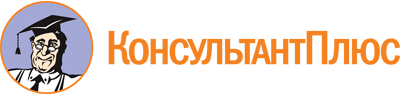 Постановление Правительства РМ от 18.01.2010 N 1
(ред. от 21.11.2022)
"Вопросы Министерства лесного, охотничьего хозяйства и природопользования Республики Мордовия"
(вместе с "Положением о Министерстве лесного, охотничьего хозяйства и природопользования Республики Мордовия")
(с изм. и доп., вступившими в силу с 01.01.2023)Документ предоставлен КонсультантПлюс

www.consultant.ru

Дата сохранения: 25.06.2023
 Список изменяющих документов(в ред. постановлений Правительства РМ от 29.03.2010 N 103,от 25.10.2010 N 410, от 01.11.2010 N 424, от 03.10.2011 N 361,от 16.04.2012 N 137, от 17.09.2012 N 342, от 28.10.2013 N 485,от 17.02.2014 N 62, от 14.04.2014 N 142, от 21.07.2014 N 333,от 02.02.2015 N 64, от 06.05.2015 N 239, от 14.09.2015 N 530,от 04.12.2015 N 683, от 27.01.2016 N 27, от 10.02.2016 N 57,от 08.04.2016 N 204, от 13.07.2016 N 356, от 14.09.2016 N 468,от 11.04.2017 N 233, от 15.01.2018 N 6, от 26.02.2018 N 84,от 20.09.2018 N 479, от 14.12.2018 N 585, от 20.05.2019 N 242,от 19.08.2019 N 347, от 06.12.2019 N 487, от 13.04.2020 N 221,от 25.02.2021 N 85, от 15.11.2021 N 525, от 31.01.2022 N 102,от 21.02.2022 N 166, от 25.04.2022 N 393, от 10.08.2022 N 540,от 21.11.2022 N 753)КонсультантПлюс: примечание.Постановление Правительства РМ от 25.12.2006 N 563, отдельные положения которого абз. 4 п. 2 данного документа признаны утратившими силу, отменено постановлением Правительства РМ от 26.04.2010 N 177.КонсультантПлюс: примечание.Постановление Правительства РМ от 04.06.2007 N 245, отдельные положения которого абз. 5 п. 2 данного документа признаны утратившими силу, отменено постановлением Правительства РМ от 26.04.2010 N 177.КонсультантПлюс: примечание.В официальном тексте документа, видимо, допущена опечатка: в постановлении Правительства РМ от 28.09.2007 N 439 п. 13 отсутствует, имеется в виду п. 13 приложения к данному постановлению.КонсультантПлюс: примечание.Постановление Правительства РМ от 06.04.2009 N 134 признано утратившим силу постановлением Правительства РМ от 16.04.2012 N 137.Список изменяющих документов(в ред. постановлений Правительства РМ от 29.03.2010 N 103,от 25.10.2010 N 410, от 01.11.2010 N 424, от 03.10.2011 N 361,от 16.04.2012 N 137, от 17.09.2012 N 342, от 28.10.2013 N 485,от 17.02.2014 N 62, от 14.04.2014 N 142, от 21.07.2014 N 333,от 02.02.2015 N 64, от 06.05.2015 N 239, от 14.09.2015 N 530,от 04.12.2015 N 683, от 27.01.2016 N 27, от 10.02.2016 N 57,от 08.04.2016 N 204, от 13.07.2016 N 356, от 14.09.2016 N 468,от 11.04.2017 N 233, от 15.01.2018 N 6, от 26.02.2018 N 84,от 20.09.2018 N 479, от 14.12.2018 N 585, от 20.05.2019 N 242,от 19.08.2019 N 347, от 06.12.2019 N 487, от 13.04.2020 N 221,от 25.02.2021 N 85, от 15.11.2021 N 525, от 31.01.2022 N 102,от 21.02.2022 N 166, от 25.04.2022 N 393, от 10.08.2022 N 540,от 21.11.2022 N 753)С 01.01.2025 абзац повторно утрачивает силу (пп. 1 п. 1 Постановления Правительства РМ от 21.11.2022 N 753).